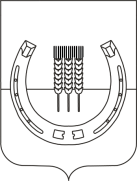 АДМИНИСТРАЦИЯСПАССКОГО СЕЛЬСКОГО ПОСЕЛЕНИЯСПАССКОГО МУНИЦИПАЛЬНОГО РАЙОНАПРИМОРСКОГО КРАЯПОСТАНОВЛЕНИЕВ соответствии с Гражданским кодексом Российской Федерации, Федеральным законом от 12 января 1996 года № 7 - ФЗ «О некоммерческих организациях», Федеральным законом от 6 октября 2003 года № 131-ФЗ «Об общих принципах организации местного самоуправления в Российской Федерации», на основании Устава Спасского сельского поселения, руководствуясь решением муниципального комитета Спасского сельского поселения от 14 августа 2013 года № 250 «Об утверждении порядка создания, реорганизации, изменения типа и ликвидации муниципальных учреждений Спасского сельского поселения, а также утверждения их уставов и внесения в них изменений», постановлением администрации Спасского сельского поселения от 01 июня 2015 года № 76 «О реорганизации муниципальных казенных учреждений Спасского сельского поселения», администрация Спасского сельского поселенияПОСТАНОВЛЯЕТ:1. Утвердить прилагаемый Устав муниципального казённого учреждения «Социально-культурное объединение» Спасского сельского поселения в новой редакции (далее – казённое учреждение, в соответствующих падежах).2. Директору муниципального казённого учреждения «Социально-культурное объединение» Спасского сельского поселения (Дубинина) обеспечить государственную регистрацию Устава казённого учреждения в новой редакции в порядке, установленном законодательством Российской Федерации.3. Постановление администрации Спасского сельского поселения от 27 января 2015 года № 8 «Об утверждении устава муниципального казённого учреждения «Социально-культурное объединение» Спасского сельского поселения в новой редакции» считать утратившим силу с момента государственной регистрации Устава казённого учреждения в новой редакции в установленном действующим законодательством порядке.4. Настоящее постановление подлежит официальному опубликованию.5. Контроль за исполнением настоящего постановления оставляю за собой.УТВЕРЖДЁНпостановлением администрацииСпасского сельского поселенияот 29 октября 2015 года № 241   УСТАВМуниципального казённого учреждения«Социально-культурное объединение»Спасского сельского поселенияс. Спасское2015 год1. Общие положения1.1. Муниципальное казённое учреждение «Социально-культурное объединение» Спасского сельского поселения (именуемое в дальнейшем – Учреждение) является муниципальным казённым учреждением, финансируемым за счет средств бюджета Спасского сельского поселения. Учреждение является некоммерческой организацией.Учреждение создано на основании решения муниципального комитета Спасского сельского поселения от 27 марта 2009 года № 22 «О создании муниципального бюджетного учреждения «Социально-культурное объединение» и на основании постановления главы Спасского сельского поселения от 15 мая 2009 года № 45 «О создании муниципального бюджетного учреждения «Социально-культурное объединение». Постановлением администрации Спасского сельского поселения от 01 февраля 2012 года № 15 «Об изменении типа муниципального бюджетного учреждения «Социально-культурное объединение» Спасского сельского поселения в целях создания муниципального казённого учреждения «Социально-культурное объединение» Спасского сельского поселения» изменен тип с бюджетного учреждения на казённое учреждение.1.2. Учреждение в своей деятельности руководствуется Конституцией Российской Федерации, федеральными законами Российской Федерации, указами и распоряжениями Президента Российской Федерации, постановлениями и распоряжениями Правительства Российской Федерации, иными нормативными правовыми актами органов государственной власти Российской Федерации, законами и иными нормативными правовыми актами Приморского края, правовыми актами Спасского сельского поселения и настоящим Уставом.1.3. Учредителем Учреждения и собственником его имущества является Спасское сельское поселение (далее - Учредитель). Функции и полномочия Учредителя Учреждения осуществляет администрация Спасского сельского поселения.1.4. Учреждение находится в ведомственной подчиненности администрации Спасского сельского поселения.1.5. Полное официальное наименование Учреждения - Муниципальное казённое учреждение «Социально-культурное объединение» Спасского сельского поселения. Сокращенное наименование Учреждения - МКУ «СКО».1.6. Организационно - правовая форма: муниципальное казённое учреждение.1.7. Место нахождения и почтовый адрес (юридический и фактический) Учреждения: 692211, Приморский край, Спасский район, с. Спасское, ул. Спасская, 116. 2. Организационно - правовые положения Учреждения2.1. Учреждение является юридическим лицом, имеет самостоятельный баланс, лицевые счета по учету бюджетных средств, открытых в Управлении Федерального казначейства по Приморскому краю в соответствии с законодательством Российской Федерации, печать со своим полным наименованием, угловой штамп, бланки. Ведение бухгалтерского учета осуществляется бухгалтерией Учреждения. Учреждение ведет статистическую, финансовую, налоговую отчётность в соответствии с действующим законодательством Российской Федерации.2.2. Учреждение осуществляет свою деятельность во взаимодействии с органами государственной власти, органами местного самоуправления, предприятиями, учреждениями, общественными объединениями, другими организациями, по вопросам своей деятельности.2.3. Учреждение создано без ограничения срока деятельности.2.4. Учреждение отвечает по своим обязательствам находящимися в его распоряжении денежными средствами. При недостаточности указанных денежных средств субсидиарную ответственность по обязательствам Учреждения несет собственник его имущества. Учреждение несет ответственность, установленную действующим законодательством за результаты своей финансово-хозяйственной деятельности, выполнение обязательств перед собственником имущества, поставщиками, и другими юридическими и физическими лицами за нарушение принятых им обязательств, в том числе ответственность за нарушение бюджетного законодательства.2.5. Учреждение вправе от своего имени приобретать и осуществлять имущественные и неимущественные права, нести обязанности.Учреждение от своего имени выступает истцом и ответчиком в судах общей юрисдикции, арбитражных судах в соответствии с действующим законодательством. 2.6.Учреждение обязано:эффективно использовать бюджетные средства в соответствии с их целевым назначением;своевременно представлять в уполномоченные органы отчёты и иные сведения об использовании бюджетных средств;обеспечивать учёт и сохранность документов по личному составу, а также своевременно передавать их на хранение в установленном порядке;обеспечивать своевременно и в полном объёме выплату работникам заработной платы и иных выплат в соответствии с действующим законодательством;обеспечивать своим работникам безопасные условия труда;обеспечивать гарантированные условия труда и меры социальной защиты своих работников;осуществлять оперативный и бухгалтерский учёт и отчетность результатов финансово-хозяйственной и иной деятельности, вести статистическую отчётность, отчитываться перед уполномоченными органами о результатах деятельности и использовании имущества с предоставлением отчётов в порядке и сроки, установленные действующим законодательством;представлять государственным органам информацию в случаях и порядке, предусмотренных законодательством Российской Федерации;выполнять мероприятия по гражданской обороне и мобилизационной подготовке в соответствии с законодательством и нормативными правовыми актами Российской Федерации, Приморского края и Спасского сельского поселения;выполнять иные обязанности, предусмотренные законодательством Российской Федерации, законодательством Приморского края, муниципальными правовыми актами Спасского сельского поселения и настоящим Уставом.2.7. Для достижения основных целей Учреждение имеет право: принимать правила внутреннего трудового распорядка по согласованию с администрацией Спасского сельского поселения; самостоятельно разрабатывать и принимать приказы и другие локальные акты;привлекать дополнительные финансовые источники: благотворительную помощь, средства добровольных пожертвований физических и юридических лиц;заключать договоры (контракты) с организациями любых видов собственности и физическими лицами на поставку товаров (выполнение работ) оказание услуг в соответствии с действующим законодательством; осуществлять в пределах средств, находящихся в самостоятельном распоряжении, материально - техническое обеспечение деятельности Учреждения;планировать свою основную деятельность и определять перспективы развития по согласованию с Учредителем;помимо основной деятельности, осуществлять иную приносящую доход деятельность, не противоречащую действующему законодательству;принимать граждан на основе трудовых договоров в соответствии со штатным расписанием Учреждения и в пределах фонда оплаты труда;привлекать граждан для выполнения отдельных работ по гражданско-правовым договорам в пределах утвержденной бюджетной сметы; имеет другие права в соответствии с действующим законодательством.3. Предмет, цели и виды деятельности Учреждения3.1. Основными направлениями и предметом деятельности Учреждения являются:3.1.1. Оказание отдельных муниципальных услуг, выполнение работ и (или) исполнение муниципальных функций органов местного самоуправления Спасского сельского поселения в пределах определенных настоящим Уставом видов деятельности Учреждения.3.1.2 Материально-техническое, учётно-статистическое, хозяйственное, транспортное, организационное обеспечение деятельности органов местного самоуправления Спасского сельского поселения, их должностных лиц, специалистов.3.2. Основными целями Учреждения являются: 3.2.1. Обеспечение реализации предусмотренных законодательством Российской Федерации отдельных полномочий органов местного самоуправления Спасского сельского поселения.3.2.2 Эффективное централизованное материально-техническое, учётно-статистическое, хозяйственное, транспортное, организационное обеспечение деятельности органов местного самоуправления Спасского сельского поселения, их должностных лиц, специалистов.3.2.3. Возрождение и развитие культуры, творчества, организация досуга граждан.3.2.4. Определение и внедрение приоритетных направлений культурной политики, ориентированной на сохранение  культуры.3.2.5. Удовлетворение общественных потребностей в сохранении и развитии культуры, поддержки детского творчества, другой самодеятельной творческой инициативы и социально-культурной активности населения, организация его досуга и отдыха.3.2.6. Создание благоприятных условий для развития культурной политики, ориентированной на сохранение культуры и различных видов искусств.3.2.7. Создание максимально благоприятных условий для всестороннего развития личности, раскрытия ее способностей, развитие самодеятельного художественного творчества.3.2.8. Развитие концертной деятельности, удовлетворяющее культурным потребностям общества, для создания, организации и представления перед публикой музыкальных спектаклей, показа концертных программ, проведение культурно-массовых мероприятий.3.2.9. Проведение культурно-массовых праздников, тематических вечеров, массовых гуляний, шоу-показов, конкурсов, вечеров отдыха, встреч и других мероприятий для различных групп населения.3.2.10. Обеспечение условий для создания любительских творческих коллективов, кружков, студий, любительских  объединений, клубов по интересам различной направленности и других клубных формирований.3.2.11. Благоустройство территории Спасского сельского поселения.3.2.12.Транспортное обеспечение и транспортное сопровождение деятельности органов местного самоуправления Спасского сельского поселения, их должностных лиц, специалистов.3.3. Для достижения указанных в пункте 3.2. целей Учреждение осуществляет следующие виды деятельности:3.3.1. Осуществляет деятельность по обеспечению реализации предусмотренных законодательством Российской Федерации отдельных полномочий администрации Спасского сельского поселения:         1) в сфере информатизации:          - обеспечение информационно - технологического сопровождения деятельности органов местного самоуправления Спасского сельского поселения их должностных лиц, специалистов, в том числе:- обеспечение эффективного использования и непрерывного функционирования средств и систем информатизации;- разработка, внедрение и сопровождение программного обеспечения;- создание условий для эффективного использования в органах местного самоуправления Спасского сельского поселения информационно -телекоммуникационных сетей, в том числе сети «Интернет»;- реализация мероприятий по вопросам обеспечения предоставления  муниципальных услуг в электронном виде.         2) в правовой сфере:       - участие в деятельности администрации Спасского сельского поселения в части соблюдения законности и защиты ее правовых интересов;       - оказание юридической помощи отраслевым (функциональным) органам администрации Спасского сельского поселения, их должностным лицам, специалистам;       - взаимодействие с муниципальными учреждениями Спасского сельского поселения по правовым вопросам;       - на основании выданной доверенности от имени администрации Спасского сельского поселения ведение дел в судах общей юрисдикции, арбитражных судах, представление интересов администрации Спасского сельского поселения во всех государственных и негосударственных организациях, независимо от организационно-правовых форм;       - ведение реестра нормативных правовых актов администрации Спасского сельского поселения;       - осуществление правовой экспертизы проектов распоряжений (приказов), постановлений и других актов администрации Спасского сельского поселения, проведение мониторинга действующих муниципальных актов администрации Спасского сельского поселения на соответствие действующему законодательству;- обеспечение технической работы при осуществлении нотариальных действий должностным лицом администрации Спасского сельского поселения. 3) в сфере социально-культурного обслуживания населения:       - организация досуга и приобщение жителей  Спасского сельского поселения к творчеству, культурному развитию и самообразованию, любительскому искусству и ремеслам;       - удовлетворение потребностей населения в сохранении и развитии традиционного народного художественного творчества, любительского искусства, самодеятельной творческой инициативы и социально - культурной активности населения;- создание благоприятных условий для организации культурного досуга и отдыха жителей Спасского сельского поселения;- предоставление услуг социально-культурного, просветительского, оздоровительного и развлекательного характера, доступных для широких слоев населения;- организация и проведение вечеров отдыха, праздников, встреч, литературно- музыкальных гостиных, балов, дискотек, концертов, спектаклей и других культурно - досуговых мероприятий, в том числе по заявкам организаций, предприятий и отдельных граждан;- оказание консультативной, методической и организационно-творческой помощи в подготовке и проведении культурно - досуговых мероприятий;- организация и проведение ярмарок, лотерей, аукционов, выставок - продаж;- развитие современных форм организации культурного досуга с учетом потребностей различных социально-возрастных групп населения;- создание и организация работы любительских творческих коллективов, кружков, студий, любительских  объединений, клубов по интересам различной направленности и других клубных формирований;- проведение различных по форме и тематике культурно - массовых мероприятий, праздников, представлений, смотров, фестивалей, конкурсов, концертов, выставок, вечеров, спектаклей, игровых развлекательных программ и других форм показа результатов творческой деятельности клубных формирований;- изучение, обобщение и распространение опыта культурно-массовой, культурно-воспитательной, культурно-зрелищной работы Учреждения;- осуществление справочной, информационной и рекламно-маркетинговой деятельности;- обеспечение условий для развития на территории поселения физической культуры и массового спорта, организация проведения официальных физкультурно-оздоровительных и спортивных мероприятий поселения.4) в сфере организации работ по благоустройству территории Спасского сельского поселения:- организация работ по выкосу травы;- организация работ по подстрижке кустарника и деревьев;-организация работ и мероприятий по освещению улиц;- организация работ и мероприятий по озеленению;- организация работ и мероприятий  по установке указателей с названиями улиц и номеров домов.5) в сфере осуществления деятельности по  транспортному обеспечению и транспортному сопровождению деятельности органов местного самоуправления Спасского сельского поселения, их должностных лиц, специалистов:- организация транспортного обеспечения деятельности органов местного самоуправления Спасского сельского поселения, их должностных лиц, специалистов;- обеспечение эксплуатации транспортных средств Учреждения, их техническое обслуживание и ремонт, самостоятельно или с привлечением сторонних организаций на договорной основе;- организация содержания, проведение текущего, капитального ремонта транспортных средств Учреждения;- осуществление обеспечения технических работников, водителей Учреждения необходимыми расходными материалами, средствами, автозапчастями.6) в сфере социальной работы с населением в сёлах Спасского сельского поселения:- участие в осуществлении деятельности по опеке и попечительству;- осуществление приема и обеспечение технической работы по вопросам выдачи выписок из похозяйственных книг;- осуществление своевременной обработки поступающей документации,
корреспонденции, ее доставки по назначению;- организация обработки архивного материала, хранения материалов, поступивших в архив;- обеспечение технической работы по ведению похозяйственных книг в установленном законодательством порядке;- ведение похозяйственного учета населения, хозяйств, предоставление статических данных в управление статистики, налоговую инспекцию;- организация опроса населения в целях изучения общественного мнения и направления главе администрации Спасского сельского поселения предложений по вопросам организации транспортного обслуживания населения, а так же по вопросам обеспечения жителей поселения услугами связи, общественного питания, торговли и бытового обслуживания, участие в реализации действующих программ Спасского сельского поселения по этим вопросам.7) в сфере обеспечения деятельности органов местного самоуправления Спасского сельского поселения, их должностных лиц, специалистов:- выполняет мероприятия, связанные с поддержанием в надлежащем санитарном состоянии зданий и сооружений, находящихся на праве оперативного управления в Учреждении;- осуществляет контроль за исправностью оборудования (освещение, системы отопления и др.).3.3.2. Учреждение вправе осуществлять следующие виды деятельности, приносящей доход, для достижения целей, ради которых оно создано:- обеспечение технической работы при оказании услуг по выдаче различных видов справок;- обеспечение технической работы при осуществлении нотариальных действий должностным лицом администрации Спасского сельского поселения;- предоставление различных видов услуг в рамках осуществления основной Уставной деятельности.3.3.3. Для достижения указанных в пункте 3.2. целей Учреждение осуществляет следующие основные виды деятельности:3.3.4. В случае осуществления видов деятельности, подлежащих лицензированию, в обязательном порядке получает лицензию в уполномоченном государственном органе.4. Управление деятельностью Учреждения4.1. Управление Учреждением осуществляется в соответствии с действующим законодательством Российской Федерации, настоящим Уставом и строится на принципах демократичности, открытости, охраны жизни и здоровья работников, приоритета общечеловеческих ценностей и единоначалия.4.2. Непосредственное управление Учреждением осуществляет руководитель - директор, который назначается на должность и освобождается от должности Учредителем в соответствии с действующим законодательством.Директор осуществляет текущее руководство деятельностью Учреждения и подотчетен главе администрации Спасского сельского поселения.Директор Учреждения действует без доверенности от имени Учреждения. 4.3. Директор Учреждения действует на основании действующего законодательства Российской Федерации, законодательства Приморского края, муниципальных правовых актов, настоящего Устава, трудового договора и других, обязательных для него и Учреждения актов.К компетенции директора Учреждения относится решение следующих вопросов:обеспечение выполнения текущих и перспективных планов Учреждения, решений и указаний Учредителя, принятых в пределах его компетенции;распоряжение имуществом и средствами Учреждения в пределах полномочий, в порядке, установленном действующим законодательством;разработка структуры и утверждение штатного расписания Учреждения по согласованию с администрацией Спасского сельского поселения;издание приказов, дача письменных и устных указаний (распоряжений), обязательных для исполнения всеми работниками Учреждения;заключение договоров (контрактов) с физическими или юридическими лицами и иных сделок в пределах выделенных средств, обеспечение их выполнения; утверждение правил внутреннего трудового распорядка Учреждения; по требованию администрации Спасского сельского поселения представление необходимой документации по Учреждению, содействие в проведении проверок;осуществление приема на работу и увольнения с работы согласно трудового законодательства, расстановка кадров, распределение должностных обязанностей, заключение с работниками Учреждения трудовых договоров в соответствии с действующим законодательством, выдача доверенностей;утверждение должностных (функциональных) обязанностей работников Учреждения, графиков предоставления отпусков; самостоятельное распоряжение имуществом и средствами Учреждения в пределах полномочий, обеспечение рационального использования финансовых средств; применение мер поощрения, дисциплинарного и материального взыскания к работникам Учреждения в соответствии с действующим законодательством; представление Учреждения во взаимоотношениях с юридическими и (или) физическими лицами; систематическое доведение до сведения персонала Учреждения приказов, распоряжений, постановлений, инструктивно - методических указаний вышестоящих организаций, других актов и обеспечение их своевременного выполнения; осуществление иных полномочий в соответствии с действующим законодательством.4.4. Директор Учреждения несет персональную ответственность в соответствии с действующими правовыми актами за организацию и состояние противопожарной безопасности, гражданской обороны, соблюдение экологических, санитарно - эпидемиологических норм. Несёт ответственность за жизнь работников Учреждения, соблюдение норм охраны труда и техники безопасности. Отвечает за организационно - техническое обеспечение деятельности Учреждения.4.5. На период отсутствия директора Учреждения, его полномочия, права и обязанности возлагаются на работника Учреждения, назначаемого директором Учреждения по согласованию с администрацией Спасского сельского поселения.4.6. Директор Учреждения несет материальную ответственность за ущерб, причиненный Учреждению по его вине в порядке и объеме, установленном действующим законодательством Российской Федерации.4.7. Взаимоотношения работников и директора, возникающие на основе трудового договора, регулируются трудовым законодательством.4.8. К компетенции Учредителя относится решение следующих вопросов:утверждение Устава Учреждения, внесение в него изменений и дополнений;определение приоритетных направлений деятельности Учреждения, принципов формирования и использования его имущества;реорганизация и ликвидация Учреждения, а также изменение его типа;решение других вопросов в соответствии с действующим законодательством.4.9. Учреждение самостоятельно осуществляет свою хозяйственную и финансовую деятельность в пределах полномочий, установленных настоящим Уставом и действующим законодательством. 5. Имущество и финансы Учреждения5.1. За Учреждением в целях обеспечения деятельности Учреждения закрепляется на праве оперативного управления движимое и недвижимое имущество для осуществления уставной деятельности Учреждения. Имущество Учреждения является собственностью Спасского сельского поселения.5.2. Источником формирования имущества и финансовых ресурсов Учреждения являются: бюджетные и внебюджетные средства; имущество, переданное ему собственником; безвозмездные или благотворительные взносы, добровольные пожертвования физических и юридических лиц;иные источники в соответствии с законодательством Российской Федерации.5.3. Учреждение владеет, пользуется закрепленным за ним имуществом в соответствии с его назначением, настоящим Уставом, законодательством Российской Федерации. Учреждение не вправе отчуждать либо иным способом распоряжаться имуществом без согласия собственника имущества.5.4. При осуществлении права оперативного управления имуществом Учреждение обязано:эффективно использовать закрепленное на праве оперативного управления имущество;обеспечить сохранность и использование закрепленного за ним на праве оперативного управления имущества строго по целевому назначению;не допускать ухудшения технического состояния имущества, это требование не распространяется на ухудшения, связанные с нормативным износом этого имущества в процессе эксплуатации;5.5. Финансовое обеспечение деятельности Учреждения осуществляется за счет средств бюджета Спасского сельского поселения на основе бюджетной сметы. Учреждение осуществляет операции с поступающими ему в соответствии с законодательством Российской Федерации средствами через лицевые счета, открытые ему в порядке, установленном законодательством Российской Федерации.Средства, полученные от приносящей доход деятельности Учреждения; средства, полученные от оказания платных услуг; безвозмездные поступления от физических и юридических лиц, в том числе добровольные пожертвования; доходы от сдачи в аренду имущества, находящегося в собственности Спасского сельского поселения и переданного в оперативное управление Учреждению поступают в бюджет Спасского сельского поселения.Заключение и оплата Учреждением контрактов (договоров), подлежащих исполнению за счет бюджетных средств, производятся в пределах доведенных Учреждению лимитов бюджетных обязательств, если иное не установлено действующим законодательством, и с учетом принятых и неисполненных обязательств.Учреждение не вправе совершать сделки, превышающие сметные назначения    и лимиты бюджетных обязательств.5.6. Цены (тарифы) на платные услуги и продукцию, включая цены на билеты, Учреждению устанавливает Учредитель в соответствии с действующим законодательством Российской Федерации и муниципальными правовыми актами.6. Трудовые отношения6.1. Все лица, участвующие в трудовых отношениях в деятельности Учреждения на основе трудового договора, составляют трудовой коллектив Учреждения.
          Назначение и увольнение работников Учреждения осуществляется в соответствии с трудовым законодательством Российской Федерации.6.2. Подбор кадров, прием на работу, перевод, увольнение работников Учреждения осуществляет директор Учреждения.6.3. Порядок приема и увольнения, формы и системы оплаты труда,
продолжительность и порядок предоставления выходных дней, ежегодных и дополнительных отпусков, другие вопросы деятельности членов трудового коллектива Учреждения регулируются трудовым законодательством.Формирование штата Учреждения, установление размеров премирования, дополнительных отпусков, сокращенных рабочих дней, осуществляется по согласованию с администрацией Спасского сельского поселения.Система оплаты труда работников Учреждения устанавливается локальными нормативными актами в соответствии с федеральными законами и иными правовыми актами Российской Федерации, законами и иными правовыми актами Приморского края, Спасского сельского поселения.6.4. Работникам Учреждения гарантируется заработная плата не ниже
минимального размера оплаты труда, установленного законодательством Российской Федерации.6.5. Работники Учреждения имеют право на:защиту своей профессиональной чести и достоинства;повышение своей квалификации;социальные льготы и гарантии, установленные законодательством Российской Федерации;иные права, отвечающие уставным целям Учреждения в соответствии с действующим трудовым законодательством Российской Федерации. 6.6. Работники Учреждения обязаны:соответствовать требованиям квалификационных характеристик;соблюдать настоящий Устав и правила внутреннего трудового распорядка;строго следовать нормам профессионального поведения;выполнять указания, распоряжения и приказы директора Учреждения;не совершать действия, ущемляющие интересы других работников Учреждения;соблюдать правила и инструкции по охране труда и технике безопасности; проходить предварительные и периодические медицинские обследования и осмотры в соответствии с действующим законодательством; выполнять иные обязанности, отвечающие уставным целям Учреждения в соответствии с действующим законодательством.                            7. Перечень локальных актов Учреждения7.1. В своей деятельности Учреждение вправе руководствоваться следующими видами локальных актов:приказами и распоряжениями, регламентирующими деятельность Учреждения;правилами внутреннего трудового распорядка;правилами и инструкциями по технике безопасности;должностными инструкциями работников;другими локальными актами.7.2. Все локальные акты утверждаются директором Учреждения.7.3. Локальные акты Учреждения не могут противоречить федеральному и краевому законодательству, правовым актам Спасского сельского поселения и настоящему Уставу.8. Ликвидация и реорганизация Учреждения8.1. Реорганизация Учреждения (слияние, присоединение, разделение, выделение, преобразование в иную организационно - правовую форму) может быть осуществлена в порядке, предусмотренном Гражданским кодексом Российской Федерации и другими федеральными законами. Принятие решения о реорганизации и проведение реорганизации Учреждения осуществляется в порядке, установленном муниципальным комитетом Спасского сельского поселения.8.2. Учреждение может быть ликвидировано на основании и в порядке, которые предусмотрены Гражданским кодексом Российской Федерации и другими федеральными законами. Принятие решения о ликвидации и проведение ликвидации Учреждения осуществляется в порядке, установленном муниципальным комитетом Спасского сельского поселения.8.3. При ликвидации и реорганизации Учреждения, увольняемым работникам гарантируется соблюдение их прав в соответствии с действующим законодательством Российской Федерации.8.4. При ликвидации Учреждения, денежные средства и иные объекты собственности, за вычетом платежей по покрытию своих обязательств, передаются Учредителю.8.5. Учреждение считается прекратившим свое существование после внесения об этом записи в единый государственный реестр юридических лиц.9. Порядок внесения изменений в Устав Учреждения9.1. Все изменения к настоящему Уставу утверждаются администрацией Спасского сельского поселения и подлежат государственной регистрации в установленном законодательством Российской Федерации порядке.9.2. Изменения и дополнения в Устав Учреждения вносятся в порядке, установленном муниципальным комитетом Спасского сельского поселения.29 октября 2015 годас. Спасское№ 241Об утверждении устава муниципального казённого учреждения «Социально-культурное объединение» Спасского сельского поселения в новой редакцииГлава администрацииСпасского сельского поселенияВ.А. БеспамятныхКОД 
экономической деятельностиВиды деятельности по ОКВЭД92.51
(основной)Деятельность библиотек, архивов, учреждений клубного типа.92.34Прочая зрелищно-развлекательная деятельность92.34.2Деятельность танцплощадок, дискотек, школ танцев92.62Прочая деятельность в области спорта90.00.3Уборка территории и аналогичная деятельность91.33Деятельность прочих общественных организаций, не включённых в другие группировки75.13Регулирование и содействие эффективному ведению экономической деятельности, деятельность в области региональной, национальной и молодёжной политики72.40Деятельность по созданию и использованию баз данных и информационных ресурсов22.24Изготовление печатных форм74.83Предоставление секретарских, редакторских услуг и услуг по переводу92.52Деятельность музеев и охрана исторических мест и зданий